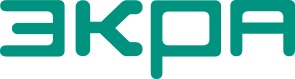 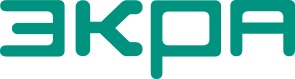 Бланк уставок терминала резервной защиты, автоматики, управления и сигнализации трансформатора БЭ2502Б1802Уставки реле тока и напряжения могут задаваться в первичных и относительных величинах.Расчет по формулам: , .Диапазоны регулирования и шаги изменения уставок показаны в относительных величинах.Диапазон в первичных величинах приведен для примера. Необходимый диапазон вычисляется из диапазона во вторичных величинах в соответствии с коэффициентами трансформации.Параметры и уставки устройстваКоэффициенты преобразованияУставки «Максимальная токовая защита»Уставки «Максимальная токовая защита» Первая ступень МТЗУставки «Максимальная токовая защита» Вторая ступень МТЗУставки «Максимальная токовая защита» Третья ступень МТЗУставки «Максимальная токовая защита» Пуск МТЗ по напряжению стороны ННУставки «Максимальная токовая защита» Ускорение МТЗУставки «ТЗНП ВН»Уставки «ТЗНП ВН» Ускорение ТЗНП ВНУставки «Реле напряжения нулевой последовательности НН»Уставки «Защита от несимметричного режима»Уставки «Защита от дуговых замыканий»Уставки «Газовые защиты»Уставки «УРОВ ВН»Уставки «АПВ»Уставки «Цепи управления выключателем»Уставки «Предупредительная сигнализация»Уставки «Ресурс выключателя» Уставки по времениОбъектПрисоединениеГруппа уставок1НаименованиеЗначениеПервичная величина датчика аналогового входа Ia[0,001 .. 1000000,000]Вторичная величина датчика аналогового входа Ia[1 .. 5]Первичная величина датчика аналогового входа 3I0[0,001 .. 1000000,000]Вторичная величина датчика аналогового входа 3I0[0,1 .. 10,0]Первичная величина датчика аналогового входа Ua[0,001 .. 1000000,000]Вторичная величина датчика аналогового входа Ua[0,001 .. 1000000,000]НаименованиеЗначениеВключение реле тока МТЗ[на фазные токи, на разность токов]Работа МТЗ с контролем положения СВ НН[не предусмотрена, предусмотрена]Инвертирование сигнала РПВ СВ НН[не предусмотрено, предусмотрено]НаименованиеЗначениеЗначениеНаименованиеАбсолютноеОтносительноеРабота МТЗ-1[не предусмотрена, предусмотрена]Ток срабатывания загрубленной МТЗ-1[0,50 .. 200,00], АТок срабатывания МТЗ-1[0,50 .. 200,00], АВремя срабатывания МТЗ-1[0,00 .. 10,00], сАвтоматическое загрубление уставки МТЗ-1[не предусмотрено, предусмотрено]Пуск по напряжению МТЗ-1[не предусмотрен, предусмотрен]Авт. ускорение МТЗ-1[не предусмотрено, предусмотрено]НаименованиеЗначениеЗначениеНаименованиеАбсолютноеОтносительноеРабота МТЗ-2[не предусмотрена, предусмотрена]Ток срабатывания МТЗ-2[0,50 .. 200,00], АВремя срабатывания МТЗ-2[0,00 .. 20,00], сПуск по напряжению МТЗ-2[не предусмотрен, предусмотрен]Авт. ускорение МТЗ-2[не предусмотрено, предусмотрено]НаименованиеЗначениеЗначениеНаименованиеАбсолютноеОтносительноеРабота МТЗ-3[не предусмотрена, предусмотрена]Ток срабатывания МТЗ-3[0,35 .. 100,00], АВремя срабатывания МТЗ-3[0,00 .. 100,00], сПуск по напряжению МТЗ-3[не предусмотрен, предусмотрен]Действие МТЗ-3 на отключение[не предусмотрено, предусмотрено]Выбор характеристики[Независимая, Сильно инверсная, Нормально инверсная, Чрезвычайно инверсная]Относительный ток пуска ЗХ Iпуск[1,10 .. 1,30], о.еБазисный ток ЗХ Iб[0,35 .. 12,50], о.еВременной коэффициент ЗХ[0,1 .. 2,0]НаименованиеЗначениеЗначениеЗначениеНаименованиеАбсолютноеОтносительноеОтносительноеНапряжение срабатывания по U2[2 .. 60], ВНапряжение срабатывания по междуфазному U[5 .. 100], ВВремя срабатывания при неисправности ТН[0,2 .. 100,0], сРежим пуска по напряжению[по Umin или U2, по Umin]Контроль исправности цепей ТН[не предусмотрен, предусмотрен]Блокировка пуска по напряжению при неисправности ТН[не предусмотрена, предусмотрена]Инвертирование сигнала РПВ НН[не предусмотрено, предусмотрено]Инвертирование сигнала Автомат ТН[не предусмотрено, предусмотрено]НаименованиеЗначениеАвтоматическое ускорение МТЗ[не предусмотрено, предусмотрено]Время срабатывания МТЗ с ускорением при вкл.[0,00 .. 2,00], сВремя ввода ускорения МТЗ при включении выключателя[0,00 .. 3,00], сОперативно ускоряемая ступень[МТЗ-1, МТЗ-2]Задержка на срабатывание оперативного ускорения[0,00 .. 5,00], сНаименованиеЗначениеЗначениеНаименованиеАбсолютноеОтносительноеРабота ТЗНП ВН[не предусмотрена, предусмотрена]Ток (измеряемый) срабатывания ТЗНП ВН[0,05 .. 100,00], АТок (вычисляемый) срабатывания ТЗНП ВН[0,15 .. 100,00], АВремя срабатывания ТЗНП в защиту Т2(Т1)[0,05 .. 27,00], сВремя срабатывания ТЗНП на отключение ШСВ ВН и СВ ВН[0,05 .. 27,00], сВремя срабатывания ТЗНП на отключение ВН[0,05 .. 27,00], сВремя срабатывания ТЗНП на отключение трансформатора[0,05 .. 27,00], сТок 3Io[измеряется, вычисляется]НаименованиеЗначениеАвтоматическое ускорение ТЗНП[не предусмотрено, предусмотрено]Время срабатывания ТЗНП с ускорением при вкл.[0,00 .. 2,00], сВремя ввода ускорения ТЗНП при включении выключателя[0,00 .. 3,00], сНаименованиеЗначениеЗначениеНаименованиеАбсолютноеОтносительноеНапряжение срабатывание 3Uo[1 .. 100], ВВремя срабатывания РННП[0,00 .. 100,00], сНапряжение 3Uo[измеряется, вычисляется]НаименованиеЗначениеРабота ЗНР[не предусмотрена, предусмотрена]Коэффициент несимметрии[10 .. 100], %Время срабатывания ЗНР[0,00 .. 100,00], сДействие ЗНР на отключение[не предусмотрено, предусмотрено]НаименованиеЗначениеВремя срабатывания от сигнала ЗДЗ[0,2 .. 100,0], сКонтроль по току при действии ЗДЗ[не предусмотрен, предусмотрен]Контроль сигнала Разрешение ЗДЗ[не предусмотрен, предусмотрен]Действие сигнала ЗДЗ[на отключение, на сигнал]НаименованиеЗначениеЗадержка на срабатывание КИ ГЗ[0,05 .. 27,00], сДействие ГЗ Тр-ра на отключение[не предусмотрено, предусмотрено]Действие ГЗ РПН на отключение[не предусмотрено, предусмотрено]Перевод ГЗТ-сигн. на отключение[не предусмотрен, предусмотрен]Действие КИ на вывод ГЗ Тр-ра сигн.ст.[не предусмотрено, предусмотрено]Действие КИ на вывод ГЗ Тр-ра откл.ст.[не предусмотрено, предусмотрено]Действие КИ на вывод ГЗ РПН[не предусмотрено, предусмотрено]НаименованиеЗначениеЗначениеНаименованиеАбсолютноеОтносительноеУРОВ[не предусмотрено, предусмотрено]Ток срабатывания УРОВ[0,25 .. 10,00], АВремя срабатывания УРОВ[0,01 .. 10,00], сКонтроль РПВ[не предусмотрен, предусмотрен]Действие внешнего отключения ВН на УРОВ[не предусмотрено, предусмотрено]Действие синала Отключения трансформатора на УРОВ[не предусмотрено, предусмотрено]Контроль по току при действии УРОВ на себя[предусмотрен, не предусмотрен]Действие внешнего УРОВ на вышестоящий выключатель[не предусмотрено, предусмотрено]НаименованиеЗначениеАПВ[не предусмотрено, предусмотрено]Время готовности АПВ[5,0 .. 180,0], сВремя срабатывания АПВ[0,2 .. 20,0], сЗапрет при неисправности ЦУ[не предусмотрен, предусмотрен]Запрет при самопроизвольном отключении[не предусмотрен, предусмотрен]Запрет от Внешнего отключения ВН[не предусмотрен, предусмотрен]Запрет от сигнала Отключения трансформатора[не предусмотрен, предусмотрен]Запрет от МТЗ-1[не предусмотрен, предусмотрен]Запрет от МТЗ-2[не предусмотрен, предусмотрен]Запрет от МТЗ-3[не предусмотрен, предусмотрен]Запрет от ОУ МТЗ[не предусмотрен, предусмотрен]Запрет от ТЗНП ВН на откл. ВН[не предусмотрен, предусмотрен]Запрет от ЗНР[не предусмотрен, предусмотрен]НаименованиеЗначениеВремя готовности привода[0,1 .. 40,0], сИнвертирование сигнала Привод не готов[не предусмотрено, предусмотрено]Инвертирование сигнала Автомат ШП[не предусмотрено, предусмотрено]Управление выключателем с терминала (при реж.упр.'выключателем')[не предусмотрено, предусмотрено]Задержка снятия сигнала отключения выключателя[0,02 .. 2,00], сВремя ограничения сигнала отключения выключателя[0,1 .. 5,0], сЗадержка снятия сигнала включения выключателя[0,02 .. 2,00], сВремя ограничения сигнала включения выключателя[0,1 .. 5,0], сВторой электромагнит отключения[не предусмотрен, предусмотрен]Блокировка команды Включить при аварийном отключении[не предусмотрена, предусмотрена]Управление выключателем[непрерывное, импульсное]НаименованиеЗначениеВремя контроля неисправности ЦУ[2,0 .. 20,0], сВремя срабатывания внешнего сигнала[0,2 .. 100,0], сНаименованиеЗначениеDT_RES Время начала расхождения контактов[0,001 .. 0,200], сРасчет выполнилРасчет выполнилРасчет выполнилРасчет выполнилКураторНачальник ЦСРЗА(подпись)(ФИО)Дата